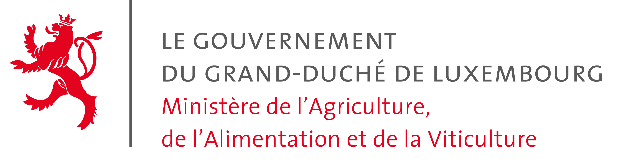 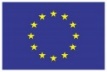 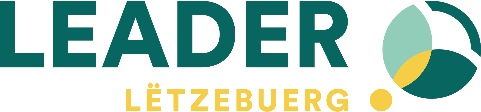 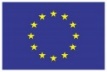      agissant pour le compte de l’organisme (commune, association,...)Paiement(s) intermédiaire(s) reçu(s):Le (la) soussigné(e) déclare avoir pris note du guide de gestion LEADER 2023-2029. En outre, il/elle (cochez ce qui convient) déclare avoir demandé/bénéficié pour le projet sous rubrique d’une autre source de cofinancement     européenne ou nationale (en dehors du taux de cofinancement FEADER). Dans     ce cas, les pièces y relatives sont à joindre en annexe. déclare ne pas avoir demandé ni bénéficié pour le projet sous rubrique d’une autre source de     cofinancement européenne ou nationale (en dehors du taux de cofinancement FEADER).  certifie de supporter véritablement et définitivement la TVA. certifie de ne pas supporter véritablement et définitivement la TVA.DEMANDE DEFINITIVEDEMANDE DEFINITIVEDEMANDE DEFINITIVEDEMANDE DEFINITIVELEADER 2023-2029LEADER 2023-2029LEADER 2023-2029LEADER 2023-2029Groupe d’Action LocaleCode projetCode projetCode projet2.05.570.  N°  Région XXMesure XXNuméro projet XXLe (la) soussigné(e)Fonction:N° et Rue:     ,           ,           ,           ,      Localité: L-           Téléphone: E-Mail:N° TVA:Internet:https://www.     Coordonnées bancaires (tout porteur de projet autre que le GAL):Coordonnées bancaires (tout porteur de projet autre que le GAL):Coordonnées bancaires (tout porteur de projet autre que le GAL):Coordonnées bancaires (tout porteur de projet autre que le GAL):Coordonnées bancaires (tout porteur de projet autre que le GAL):Coordonnées bancaires (tout porteur de projet autre que le GAL):Coordonnées bancaires (tout porteur de projet autre que le GAL):Banque:Banque:Compte N°:Compte N°:Compte N°:IBAN LU                      Titulaire du compte:Titulaire du compte:Titulaire du compte:Titulaire du compte:prend la respectueuse liberté de demander au Groupe d’Action Locale LEADER de faire examiner la présente demande définitive en vue de l’obtention d’aides entrant dans le cadre de LEADER sur base de la demande préalable y relative approuvée par le Ministère de l’Agriculture, de l’Alimentation et de la Viticulture.Sont à joindre en annexe: rapport sur le projet avec des informations sur les actions menées ainsi que les résultats obtenus, la réalisation des objectifs, l’atteinte des groupes cibles, l’implication des partenaires, la durée du projet, les moyens financiers disponibles, la pérennisation, etc.Titre du projet:      Budget prévisionnel suivant accord du MA   .   ,  .- €(a) Coût final selon décompte(TTC à moins que la TVA soit récupérable en vertu de la législation nationale relative à la TVA):   .   ,  .- €1er paiement intermédiaire:   .   ,  .- €2e paiement intermédiaire:   .   ,  .- €(b) Total des paiements intermédiaires:    .   ,  .- €Solde demandé (a – b):    .   ,  .- €Date: _____________________       Lu et approuvé                                          ___________________________                                           Signature